Предмет2А2Б2ВРусский языкСтр. 166, упр. 4.Стр. 156, упр 1карточка " Текст. Главные члены предложения"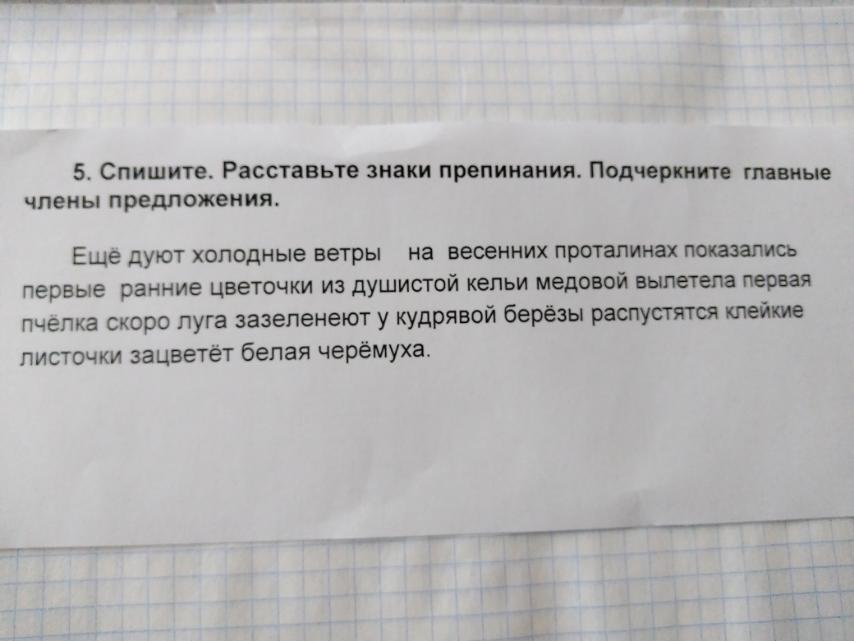 математикаЗадания  на  Учи.ру.Карточка на учи.руПовторить таблицу умножения на 2, 3, 4, 5, 6. Выучить таблицу умножения на 7Стр.37 номер 14Окружающий мирСтр. 13-16, пересказ.Стр. 6 -12 читатьстр.32- портфель( в тетрадь, письменно)Литературное чтениеСтр. 18 – 19,  пересказ.Стр. 43-47 читатьстр.32-33, читать, ответить на вопросы ( устно)технологияКомпозиция  из  пластилина  «Детская  площадка».Сделать аппликацию из геометрических фигурповторить ТБ  на уроках технологии